2024 г.Конкурсное задание разработано экспертным сообществом и утверждено Менеджером компетенции, в котором установлены нижеследующие правила и необходимые требования владения профессиональными навыками для участия в соревнованиях по профессиональному мастерству.Конкурсное задание включает в себя следующие разделы:1. ОСНОВНЫЕ ТРЕБОВАНИЯ КОМПЕТЕНЦИИ	31.1. Общие сведения о требованиях компетенции	31.2. Перечень профессиональных задач специалиста по компетенции «Технология переработки дикорастущего лекарственнорастительного сырья и ягод»	31.4. Спецификация оценки компетенции	121.5. Конкурсное задание	141.5.1. Разработка/выбор конкурсного задания	141.5.2. Структура модулей конкурсного задания (инвариант/вариатив)	152. СПЕЦИАЛЬНЫЕ ПРАВИЛА КОМПЕТЕНЦИИ	182.1. Личный инструмент конкурсанта	182.2. Материалы, оборудование и инструменты, запрещенные на площадке	183. ПРИЛОЖЕНИЯ	18ИСПОЛЬЗУЕМЫЕ СОКРАЩЕНИЯФГОС – Федеральный государственный образовательный стандартПС – профессиональный стандартТК – требования компетенции	КЗ - конкурсное заданиеИЛ – инфраструктурный листКО - критерии оценкиОТ и ТБ – охрана труда и техника безопасности1. ОСНОВНЫЕ ТРЕБОВАНИЯ КОМПЕТЕНЦИИ1.1. ОБЩИЕ СВЕДЕНИЯ О ТРЕБОВАНИЯХ КОМПЕТЕНЦИИТребования компетенции (ТК) «Технология переработки дикорастущего лекарственнорастительного сырья и ягод» определяют знания, умения, навыки и трудовые функции, которые лежат в основе наиболее актуальных требований работодателей отрасли. Целью соревнований по компетенции является демонстрация лучших практик и высокого уровня выполнения работы по соответствующей рабочей специальности или профессии. Требования компетенции являются руководством для подготовки конкурентоспособных, высококвалифицированных специалистов/рабочих и участия их в конкурсах профессионального мастерства.В соревнованиях по компетенции проверка знаний, умений, навыков и трудовых функций осуществляется посредством оценки выполнения практической работы. Требования компетенции разделены на четкие разделы с номерами и заголовками, каждому разделу назначен процент относительной важности, сумма которых составляет 100.1.2. ПЕРЕЧЕНЬ ПРОФЕССИОНАЛЬНЫХ ЗАДАЧ СПЕЦИАЛИСТА ПО КОМПЕТЕНЦИИ «Технология переработки дикорастущего лекарственнорастительного сырья и ягод»Таблица №1Перечень профессиональных задач специалиста1.3. ТРЕБОВАНИЯ К СХЕМЕ ОЦЕНКИСумма баллов, присуждаемых по каждому аспекту, должна попадать в диапазон баллов, определенных для каждого раздела компетенции, обозначенных в требованиях и указанных в таблице №2.Таблица №2Матрица пересчета требований компетенции в критерии оценки1.4. СПЕЦИФИКАЦИЯ ОЦЕНКИ КОМПЕТЕНЦИИОценка Конкурсного задания будет основываться на критериях, указанных в таблице №3:Таблица №3Оценка конкурсного задания1.5. КОНКУРСНОЕ ЗАДАНИЕОбщая продолжительность Конкурсного задания: 15 ч.Количество конкурсных дней: 3  дня.Вне зависимости от количества модулей, КЗ должно включать оценку по каждому из разделов требований компетенции.Оценка знаний конкурсантов должна проводиться через практическое выполнение Конкурсного задания. В дополнение могут учитываться требования работодателей для проверки теоретических знаний/оценки квалификации.1.5.1. Разработка/выбор конкурсного заданияКонкурсное задание состоит из 5 модулей, включает обязательную к выполнению часть (инвариант) – А, Б, В, Г модулей и вариативную часть – Д модуль. Общее количество баллов конкурсного задания составляет 100.Обязательная к выполнению часть (инвариант) выполняется всеми регионами без исключения на всех уровнях чемпионатов.Количество модулей из вариативной части, выбирается регионом самостоятельно в зависимости от потребностей работодателей региона в соответствующих специалистах. В случае если ни один из модулей вариативной части не подходит под запрос работодателя конкретного региона, то вариативный  модуль  формируется регионом самостоятельно под запрос работодателя. При этом, время на выполнение модуля  и количество баллов в критериях оценки по аспектам не меняются (Приложение 3. Матрица конкурсного задания).1.5.2. Структура модулей конкурсного задания (инвариант/вариатив)Модуль А.  Оценка качества дикорастущего лекарственнорастительного сырья и ягод органолептическим способом и эковизоромВремя на выполнение модуля 3 часаЗадания: Конкурсанту необходимо подготовить рабочее место, соблюдая технику безопасности и санитарно-гигиенические нормы, провести оценку качества сырья органолептическим способом и с помощью эковизора, после чего зафиксировать результат на бумаге, привести рабочее место в порядок. Для оценки качества конкурсантам предложено 3 вида сырья: ягоды облепихи, клюквы, черноплодной рябины.Описание: соблюдение санитарно-гигиенических норм; соблюдение правил техники безопасности; подготовка рабочего места.  Алгоритм работы: подготовка рабочего места; оценка сырья органолептическим методом; подготовка сырья к оценке с помощью эковизора; подготовка эковизора к работе; оценка сырья с помощь эковизора; фиксация результата на бумаге; приведение рабочего места в порядок.Модуль Б.  Переработка дикорастущего лекарственнорастительного сырья и ягод с помощью соковыжималки, определение веса с помощью лабораторных весов Время на выполнение модуля 3  часаЗадания: Конкурсанту необходимо подготовить рабочее место, соблюдая технику безопасности и санитарно-гигиенические нормы, взвесить и подготовить сырье к переработке в соковыжималке, выжать сырьё, привести рабочее место в порядок. Для переработки сырья в соковыжималке конкурсантам предложено 3 вида сырья: ягоды облепихи, клюквы, черноплодная рябина.  На выходе должно получиться 200 грамм свежевыжатого сока. Описание: соблюдение санитарно-гигиенических норм; соблюдение правил техники безопасности; подготовка рабочего места. Алгоритм работы: подготовка рабочего места; взвешивание сырья; подготовка сырья к переработке; загрузка сырья в соковыжималку; взвешивание тары; взвешивание выжатого сока; приведение рабочего места в порядок.Модуль В. Экспертиза качества дикорастущего лекарственнорастительного сырья по органолептическим, физико-химическим показателям, исследование упаковки и маркировки Время на выполнение модуля  3   часаЗадания: Конкурсанту необходимо подготовить рабочее место, соблюдая технику безопасности и санитарно-гигиенические нормы, подготовить три образца сборов из трав, провести  оценку качества представленных образцов по совокупности показателей, установленных стандартами на данный вид продукции, после чего зафиксировать результат на бумаге, привести рабочее место в порядок. Для оценки качества конкурсантам предложено 3 вида сборов из трав. Описание: соблюдение санитарно-гигиенических норм; соблюдение правил техники безопасности; подготовка рабочего места.  Алгоритм работы: экспертизу качества образцов необходимо провести в следующей последовательности: изучение маркировки, определение органолептических показателей и определение массовой доли металломагнитной примеси, фиксация результата на бумаге; приведение рабочего места в порядок.Модуль Г.  Упаковка  готовой продукции из дикорастущего лекарственнорастительного сырья и ягодВремя на выполнение модуля  3  часаЗадания: Конкурсанту необходимо подготовить рабочее место, соблюдая технику безопасности и санитарно-гигиенические нормы, подготовить травяные сборы, ягоды сушенные к упаковке в крафт–пакеты, рассчитать количество сырья, массу брутто, нетто, отходов, зафиксировать в таблице. Взвесить и расфасовать готовый продукт в крафт-пакеты, после чего заполнить таблицу. Разработать этикетку для упаковки готовой продукции, позволяющую проинформировать потребителя, прорекламировать,  идентифицировать. Описание: соблюдение санитарно-гигиенических норм; соблюдение правил техники безопасности; выполнение работ согласно заданию; подготовка рабочего места. Алгоритм работы: подготовка рабочего места; подготовка продукции к фасовке и упаковке; расчёт сырья, массы брутто, нетто, отходов; упаковка готовой продукции в крафт-пакеты; разработка этикетки; приведение рабочего места в порядок. Модуль Д.  Продвижение готовой продукции из  дикорастущего лекарственнорастительного сырья и ягодВремя на выполнение модуля 3  часаЗадания: Конкурсанту необходимо подготовить рабочее место, соблюдая технику безопасности,  требуется как можно более точно и полно описать продукт – их качественные характеристики, назначение и область применения, очевидную полезность (выгоду) для потребителя. Выявить не менее трех конкурентоспособности Вашего продукта от конкурентов. Требуется определить и проанализировать целевую аудиторию для следующих видов готовой продукции: травяные сборы и ягоды сушенные. Представить основные характеристики типичного клиента (портрет): проблемы/боли/страхи, потребности, желаемые продукты (товары, услуги, сервисы), ценность от приобретения или использования продукта с использованием метода 5W Шеррингтона. Представить способы продвижения  (мероприятия продвижения) данной продукции и  рассчитать расходы, связанные с продвижением продукции.  Подготовить презентацию.Описание: соблюдение санитарно-гигиенических норм; соблюдение правил техники безопасности; выполнение работ согласно заданию; подготовка рабочего места. Алгоритм работы: подготовка рабочего места; более точное и полное описание продукта;  выявление не менее трех конкурентоспособности продукта от конкурентов; определение и анализ целевой аудитории; подготовка презентации; представление презентации, приведение рабочего места в порядок.2. СПЕЦИАЛЬНЫЕ ПРАВИЛА КОМПЕТЕНЦИИТехнология переработки дикорастущего лекарственнорастительного сырья и ягодЗадания в модулях не повторяются. Для выполнения всех модулей конкурсант имеет право использовать все имеющиеся на рабочем месте оборудование и инструмент. Если конкурсант не выполнил задание в одном из модулей, к нему вернуться он не может. Задание считается выполненным, если все модули сделаны в основное время, в полном объёме. Наличие действующей медицинской книжки.2.1. Личный инструмент конкурсантаОпределенный -  халат или костюм производственный на пуговицах (цвет белый), спец. обувь с закрытым носом и пяткой на резиновой подошве (цвет белый или иной), головной убор (колпак, косынка, шапочка берета из спанбонда, одноразовая шапочка), перчатки виниловые, фартук одноразовый.Неопределенный - нельзя ничего привозить.Нулевой - нельзя ничего привозить.2.2. Материалы, оборудование и инструменты, запрещенные на площадкеВ момент выполнения конкурсных заданий категорически запрещено пользоваться средствами коммуникации (телефоны, смартфоны, планшеты и прочие гаджеты (часы, браслеты, наушники), ювелирные украшения, бижутерия), справочными материалами – если они не предоставлены организаторами, исключением является главный эксперт, книгами, блокнотами, тетрадями.3. ПриложенияПриложение №1 Инструкция по заполнению матрицы конкурсного заданияПриложение №2 Матрица конкурсного заданияПриложение №3 Критерии оценкиПриложение №4 Инструкция по охране труда и технике безопасности по компетенции «Технология переработки дикорастущего лекарственнорастительного сырья и ягод».Приложение №5 Формы для заполнения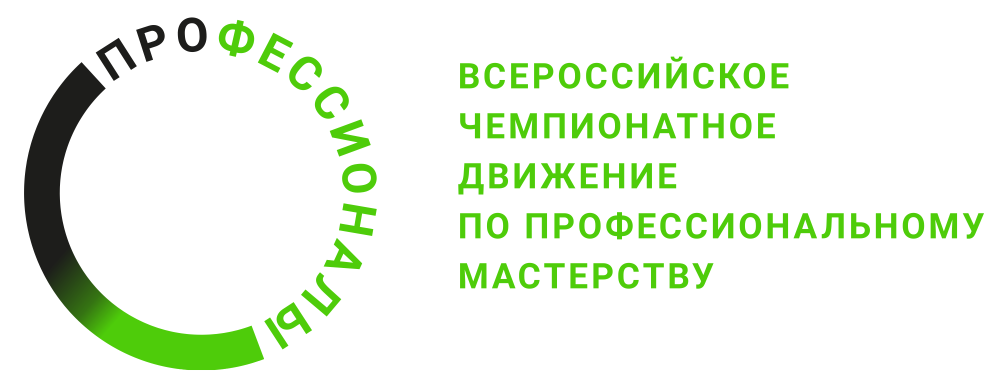 № п/пРазделВажность в %1Документация, организация работы, ОТ и ТБ341- Специалист должен знать и понимать:Государственные стандарты и технические условия на готовую продукцию дикорастущего лекарственнорастительного сырья и ягод;Государственные стандарты и технические условия на закупаемые продукты и сырьё, плоды, лекарственные растения, грибы, ягоды;Технологическую документацию по переработке дикорастущего лекарственнорастительного сырья и ягод;Принципы оформления товарно-денежных документов, получения и сдачи денежной выручки;Принципы подготовки помещений и тары для производственного процесса и хранения;Правила оформления и хранения средних проб сырья отобранных для определения их качества;Специфику организации мероприятий по повышению эффективности технологических процессов производства и качества продукции из дикорастущего лекарственнорастительного сырья и ягод;Требования по охране труда, производственной санитарии, пожарной и промышленной безопасности.1- Специалист должен уметь:Выполнять требования по охране труда и технике безопасности;Выполнять требования техники безопасности при работе с электрооборудованием;Правильно выбирать и эксплуатировать   оборудование;Правильно выбирать, применять и хранить все материалы;Заполнять документацию на дикорастущее лекарственнорастительное сырьё и ягоды.  Осуществлять денежные расчёты;Оформлять первичную документацию по учёту готовой продукции; Подготовить помещение и тары для переработки сырья и хранения готовой продукции;Подготовить   помещение и тары для хранения закупаемых продуктов и сырья;Планировать и организовывать рациональное ведение технологического процесса производства продукции дикорастущего лекарственно-растительного сырья и ягод.2Нормативная документация62- Специалист должен знать и понимать:Нормативно-техническая документация по переработке и хранению растительного сырья;Требования к качеству выполнения технологических операций в соответствии с государственными стандартами и регламентами в области хранения и переработки растительного сырья;Нормативные требования, предъявляемые к качеству дикорастущего лекарственнорастительного сырья и ягод;Порядок составления технологической карты и дополнительных и дополнительных материалов по переработке и хранению сырья;Основные принципы организации баз научной литературы и документации, методы анализа научной и научно-методической литературы в области пищевой промышленности.2- Специалист должен уметь:Устанавливать требования к выполнению работ в соответствии с технологическими государственными стандартами и регламентами в области хранения и переработки растительного сырья;Представлять отчетные материалы в наглядном и удобно читаемом виде;Оформлять акты пробоотбора в соответствии стандартными формами при проведении экологического контроля (мониторинга) безопасности растительного сырья и готовой продукции;Оформлять протоколы лабораторных испытаний проб в соответствии со стандартными формами;Оформление документов о показателях качества дикорастущего лекарственнорастительного сырья и ягод, и результатах исследования на наличие вредителей и возбудителей болезней в соответствии со стандартными формами;Составлять акты отбора средних проб для определения качества лекарственнорастительного сырья и ягод по стандартным формам.3Коммуникация и менеджмент123- Специалист должен знать и понимать:Принципы и этику делового общения;Важность построения и поддержания продуктивных рабочих взаимоотношений с коллегами и руководителями;Техники разрешения конфликтных ситуацийОсновы менеджмента в области профессиональной деятельности;Процесс принятия и реализации управленческих решений;Различные культуры и процессы межкультурного взаимодействия;Назначение и требования смежных профессий;Значение продуктивных рабочих отношений;Границы своих полномочий;Самопозиционирование;Основные способы сокращения издержек при сохранении качества работы;Нормы времени на осуществление технологического процесса, включая автоматизированные и ручные работы;Методы контроля качества технологических операций при переработке растительного сырья;Методы оценки качества выполнения работ по переработке растительного сырья;Определять требования к выполнению работ в соответствии с проектом и нормативно-техническими документами;Методы контроля качества технологических операций при выполнении работ по переработке растительного сырья.3- Специалист должен уметь:Соблюдать нормы профессионального общения;Выстраивать рабочие взаимоотношения с коллегами и руководителем;Ставить цели, мотивировать деятельность подчиненных;Предотвращать и регулировать конфликтные ситуации;Принимать на себя ответственность за результат;Анализировать и учитывать разнообразие культур в процессе межкультурного взаимодействия;Владеть грамотной устной и письменной речью; Консультироваться с опытными специалистами;Выстраивать продуктивные рабочие отношения, основанные на позитивном мышлении и дружелюбии; Обладать навыками конструктивного поведения в конфликтных ситуациях;Положительно реагировать на конструктивную критику;Соблюдать общую и личную дисциплину;Определять потребность в средствах производства и персонале для выполнения общего объема работ по каждой технологической операции на основе технологических карт;Определять виды и объем работ для рабочего персонала на смену;Определять потребность в средствах производства и персонале для выполнения объема работ по каждой технологической операции;Оформлять заявки на материально-техническое обеспечение процесса переработки растительного сырья;Разрабатывать рекомендации по повышению потребительских качеств лекарственнорастительного сырья и ягод путем их доработки;Осуществлять расчет объема работ для структурных единиц при осуществлении технологического процесса;Определять стандартными методами качество выполнения работ по переработке растительного сырья;Устанавливать последовательность и время проведения технологических операций в рамках выполнения работ по переработке растительного сырья;Разработка предложений по совершенствованию технологических процессов переработки растительной продукции на основе анализа;Определять методы контроля качества выполнения технологических операций при выполнении работ по переработке растительного сырья.4Ведение технологического процесса производства продуктов питания из растительного сырья на автоматизированных технологических линиях 6,54-Специалист должен знать и понимать:Общую характеристику растительного сырья;Требования к качеству растительного сырья и методы оценки качества, стандарты и кондиции на растительное сырье;Условия безопасного хранения растительного сырья;Процессы, протекающие при хранении растительного сырья;Сроки хранения, оптимальные режимы сушки, активного вентилирования;Конструктивные особенности, принцип и рациональные технологические режимы работы, правила эксплуатации и безопасные методы обслуживания транспортного, технологического, аспирационного оборудования, оборудования для ведения погрузочно-разгрузочных работ с растительным сырьем, сушильного оборудования и оборудования для активного вентилирования сырья;Приемы работы с контрольно-измерительной аппаратурой, пультом управления.4- Специалист должен уметь:Определять качество поступающего растительного сырья стандартными методами;Размещать растительное сырье на хранение с учетом показателей качества;Пользоваться контрольно-измерительной аппаратурой;Составлять маршруты перемещения растительного сырья;Производить запуск маршрутов движения сырья в автоматическом и ручном режиме;Устанавливать и корректировать параметры сушки и активного вентилирования сырья;Устанавливать технологические режимы работы оборудования для очистки, сушки и активного вентилирования растительного сырья;Контролировать температуру сырья в складах;Принимать неотложные меры по обеспечению сохранности растительного сырья;Производить учет сырья при сушке и устанавливать дефекты сырья при сушке и хранении;Решать производственные ситуации;Оформлять соответствующую документацию;Использовать ресурсо- и энергосберегающие технологии;Диагностировать состояние технологического оборудования, определять эффективность его работы.5Лабораторный контроль качества и безопасности сырья, полуфабрикатов и готовой продукции в процессе производства продуктов питания из растительного сырья315-Специалист должен знать и понимать:Ассортимент, время сборки, показатели качества, условия и сроки приёмки, хранения транспортировки растительного сырья;Виды дикорастущего лекарственнорастительного сырья и ягод, их характеристику, районы произрастания, общие правила сбора, приёмки, сушки, переработки;Требования к качеству растительного сырья;Специфику сбора и приёмки дикорастущего лекарственнорастительного сырья и ягод;Классификацию продуктов и продукты переработки растительного сырья;Требования к качеству растительного сырья;Факторы, влияющие на качество дикорастущего лекарственнорастительного сырья и ягод;Оформление документации на заготавливаемое растительное сырьё и порядок осуществления денежных расчётов.5- Специалист должен уметь:Пользоваться гербариями и определителями для распознавания вида и фазы заготавливаемого растительного сырья;Определять вид, количество и качество растительного сырья органолептическим методом и с помощью специального оборудования (эковизоры и т.д.);Определять качество растительного сырья и ягод до и после переработки;Определять качество продуктов и сырья во время хранения;Пользоваться весовым оборудованием согласно инструкции;Оформлять документацию сырье и порядок осуществления денежных расчётов;Готовить помещение и тару для приёмки и хранения растительного сырья.6Организационно-технологическое обеспечение производства продуктов питания из растительного сырья на автоматизированных технологических линиях 36-Специалист должен знать и понимать:Методику расчета выхода готовой продукции;Порядок оформления табеля учета рабочего времени;Методику расчета заработной платы;Структуру издержек производства и пути снижения затрат;Методики расчета экономических показателей;Основные приемы организации работы исполнителей;Формы документов, порядок их заполнения.6- Специалист должен уметь:Рассчитывать выход продукции в ассортименте;Вести табель учета рабочего времени работников;Рассчитывать заработную плату;Рассчитывать экономические показатели структурного подразделения организации;Организовать работу коллектива исполнителей;Оформлять документы на различные операции с зерном, продуктами его переработки и готовой продукцией. 7Инструменты и оборудование7,57-Специалист должен знать и понимать:Технологии выполнения работ и работы с измерительными приборами; Способы технологических регулировок аппаратов и механизмов, используемых для реализации технологических операций;Виды ручного инвентаря (инструмента), их назначение;Правила эксплуатации специального оборудования, используемого при осуществлении технологических процессов по переработке растительного сырья; Методы оценки качества дикорастущего лекарственнорастительного сырья и ягод;Правила эксплуатации оборудования, используемого при отборе проб дикорастущего лекарственнорастительного сырья и ягод;Правила эксплуатации лабораторного оборудования, посуды, инструментов при определении качества дикорастущего лекарственнорастительного сырья и ягод, исследовании их на наличие вредителей и возбудителей болезней и генно-инженерно-модифицированных организмов.7-Специалист должен уметь:Определять и аккуратно обращаться с дорогостоящим оборудованием; Производить точные измерения; Осуществлять технологические регулировки оборудования для реализации технологических операций, в том числе для устранения выявленных в ходе контроля качества технологических операций дефектов и недостатков;Пользоваться специальным оборудованием при обеспечении заданного режима работы в соответствии с инструкциями по его эксплуатации;Пользоваться специальным оборудованием при подготовке растительного сырья к переработке;Пользоваться специальным оборудованием при проведении работ по переработке растительного сырья;Пользоваться лабораторным оборудованием при выполнении лабораторных исследований проб в рамках экологического контроля (мониторинга) в соответствии с правилами их эксплуатации (использования);Пользоваться специальным оборудованием при отборе проб для качества дикорастущего лекарственнорастительного сырья и ягод в соответствии с инструкциями по эксплуатации оборудования;Пользоваться лабораторным оборудованием, посудой, инструментами в соответствии с инструкциями по их эксплуатации (правилами использования) при исследовании сырья на наличие генно-инженерно-модифицированных организмов, вредителей и возбудителей болезней.Критерий/МодульКритерий/МодульКритерий/МодульКритерий/МодульКритерий/МодульКритерий/МодульКритерий/МодульИтого баллов за раздел ТРЕБОВАНИЙ КОМПЕТЕНЦИИРазделы ТРЕБОВАНИЙ КОМПЕТЕНЦИИAБВГДРазделы ТРЕБОВАНИЙ КОМПЕТЕНЦИИ111116634Разделы ТРЕБОВАНИЙ КОМПЕТЕНЦИИ23216Разделы ТРЕБОВАНИЙ КОМПЕТЕНЦИИ31212Разделы ТРЕБОВАНИЙ КОМПЕТЕНЦИИ4132,56,5Разделы ТРЕБОВАНИЙ КОМПЕТЕНЦИИ510218131Разделы ТРЕБОВАНИЙ КОМПЕТЕНЦИИ633Разделы ТРЕБОВАНИЙ КОМПЕТЕНЦИИ761,57,5Итого баллов за критерий/модульИтого баллов за критерий/модуль2525261212100КритерийКритерийМетодика проверки навыков в критерииАОценка качества дикорастущего лекарственнорастительного сырья и ягод органолептическим способом и эковизоромСоблюдение санитарно-гигиенических нормСоблюдение правил техники безопасностиПодготовка рабочего местаАлгоритм работыПодготовка рабочего местаОценка сырье органолептическим методомПодготовка сырья к оценке с помощью эковизораПодготовка эковизора к работеОценка сырья с помощь эковизораФиксация результата на бумагеПриведение рабочего места в порядокБПереработка дикорастущего лекарственнорастительного сырья и ягод с помощью соковыжималки, определение веса с помощью лабораторных весов Подготовка рабочего места, весового оборудования и соковыжималки для технологических операций по отжиму сокаСоблюдение техники безопасности и санитарно-гигиенических нормВзвешивание и подготовка сырья к отжиму сока (сортировка, выбраковка, взвешивание)Отжим сока с помощью соковыжималкиРасчет массы брутто, нетто;Составление технологической карты свежевыжатого сокаУпаковка сока в таруПриведение рабочего места в порядокВЭкспертиза качества дикорастущего лекарственнорастительного сырья по органолептическим, физико-химическим показателям,  исследование упаковки и  маркировки.Подготовка рабочего места, оборудования, материалов и инструментовСоблюдение техники безопасности и санитарно-гигиенических нормИзучение  маркировки, определение органолептических показателей и определение массовой доли металломагнитной примеси, Фиксация  результата на бумаге Приведение рабочего места в порядок.ГУпаковка  готовой продукции из дикорастущего лекарственнорастительного сырья и ягодПодготовка рабочего места, весового оборудования, материалов и инструментовСоблюдение техники безопасности и санитарно-гигиенических нормПодготовка готового продукта к упаковке Взвешивание, расчёт массы и упаковка готового продукта Заполнение таблицы по установленной форме Маркировка упакованного продукта и разработка этикеткиПриведение рабочего места в порядокДПродвижение готовой продукции из  дикорастущего лекарственнорастительного сырья и ягодПодготовка рабочего места, оборудования и инструментовСоблюдение техники безопасности и санитарно-гигиенических нормЗаполнение таблиц по установленной форме Подготовка  презентации; представление презентацииПриведение рабочего места в порядок